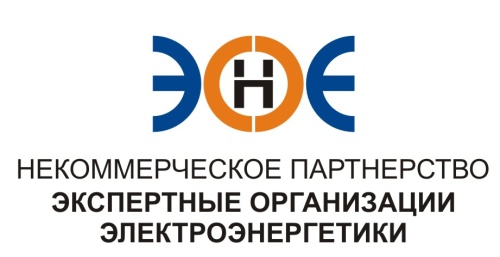 ПРОТОКОЛ № 04/2014-ЭС заседания Экспертного Совета Некоммерческого партнерства «Экспертные организации электроэнергетики»(далее – Партнерство)Санкт-Петербург «13» марта 2014 г.	Начало заседания: 14.00 часов ПРИСУТСТВОВАЛИ:Заир-Бек Андрей Измайлович – Председатель;Рысс-Березак Сергей Алексеевич;Зыков Андрей Владимирович;Лаппо Василий Иванович;Дмитриенко Артем Викторович;Любо Игорь Александрович;Юденков Дмитрий Юрьевич – секретарь заседания.Повестка дня:О замене Свидетельства о допуске к работам по подготовке проектной документации, которые оказывают влияние на безопасность объектов капитального строительства, с изменением юридического адреса.Об участие в Окружной конференции саморегулируемых организаций основанных на членстве лиц, осуществляющих подготовку проектной документации, зарегистрированных на территории Северо-Западного федерального округа Российской Федерации, которая состоится  26-27 марта 2014 г.Об участии в IX очередном Всероссийском съезде саморегулируемых организаций, основанных на членстве лиц, осуществляющих подготовку проектной документации, который состоится 10 апреля 2014 г.По первому вопросу повестки дня: слушали Юденкова Д.Ю., который предложил на основании заявления о замене Свидетельства члена Партнерства и проверки документов, приложенных к заявлению, внести изменения в Свидетельство члена Партнерства:Решили: Заменить Свидетельство указанной организации.Итоги голосования: принято единогласно.По второму вопросу повестки дня: слушали Заир-Бека А.И., который предложил утвердить кандидатуру Юденкова Д.Ю. для участия в Окружной конференции саморегулируемых организаций основанных на членстве лиц, осуществляющих подготовку проектной документации, зарегистрированных на территории Северо-Западного федерального округа Российской Федерации, с правом решающего голоса.Решили: утвердить кандидатуру Юденкова Д.Ю. для участия в Окружной конференции саморегулируемых организаций основанных на членстве лиц, осуществляющих подготовку проектной документации, зарегистрированных на территории Северо-Западного федерального округа Российской Федерации, с правом решающего голоса.Итоги голосования: принято единогласно.По третьему вопросу повестки дня: слушали Заир-Бека А.И., который предложил утвердить кандидатуру Юденкова Д.Ю. для участия в  IX очередном Всероссийском съезде саморегулируемых организаций, основанных на членстве лиц, осуществляющих подготовку проектной документации, с правом решающего голоса.Решили: утвердить кандидатуру Юденкова Д.Ю. для участия в  IX очередном Всероссийском съезде саморегулируемых организаций, основанных на членстве лиц, осуществляющих подготовку проектной документации, с правом решающего голоса.Итоги голосования: принято единогласно.	Президент Партнерства 		                         Заир-Бек А.И.	Секретарь		                           Юденков Д.Ю.	№ п/пНаименованиеИННОГРННомер и начало действия ранее выданного Свидетельства1.ООО «Электро-Проект»780144108810778474528690237-053-02/2009-СРО-П-080 от 15.11.2012 г.